Cestovní ruch v Praze - rok 2013 – celkové zhodnoceníRok 2013 znamenal pro Prahu opětovné překonání vlastního rekordu jak v počtu hostů, tak i v množství přenocování v hromadných ubytovacích zařízeních.Rok 2013 přinesl české metropoli překročení hranice 5,5 milionů hostů a 13,66 milionů přenocování.HostéJak vyplývá z grafu, znázorňujícího vývoj celkového počtu hostů za posledních 14 let, dochází ve sledováních od r. 2000 z hlediska počtu návštěvníků k trvalému růstu (s výjimkou let 2002 a 2009).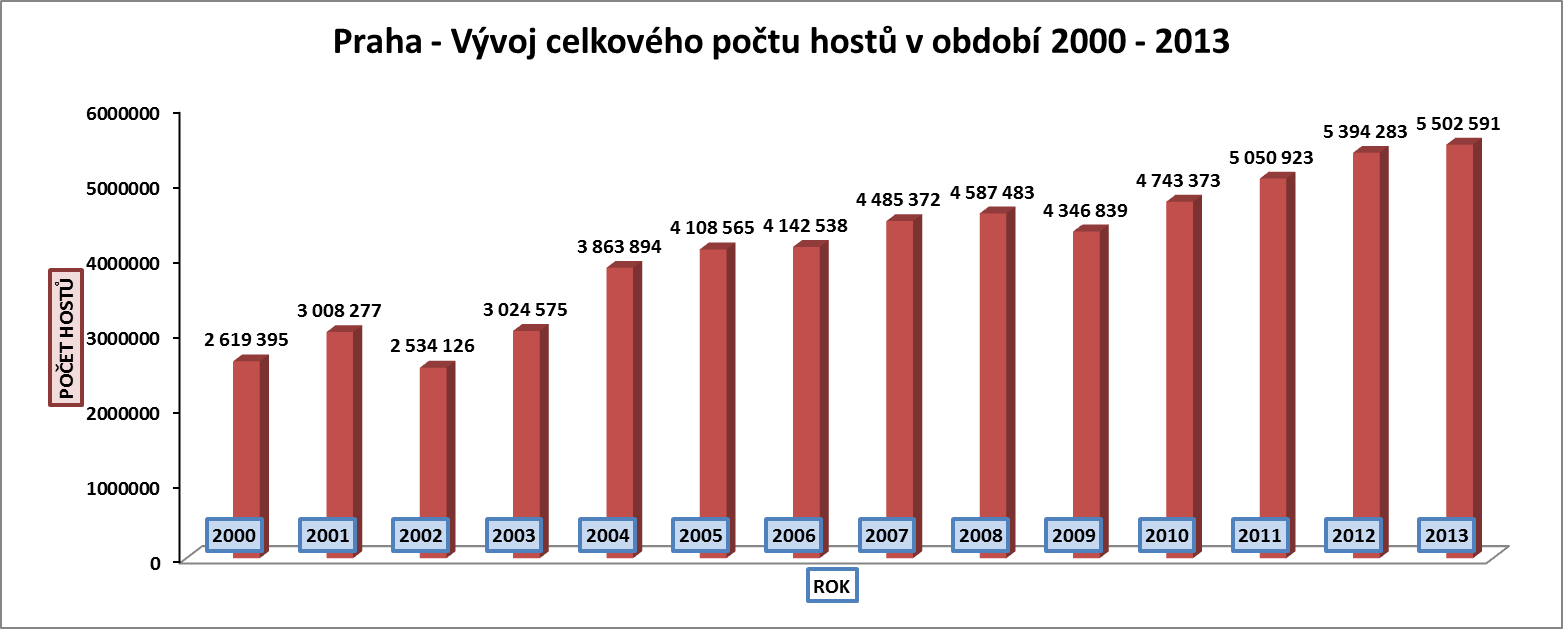 Během celého roku 2013 přijelo do hromadných ubytovacích zařízení v Praze celkem 5,502.591 návštěvníků;  z toho 748.767 rezidentů (tj. 13,6 %) a 4,753.824 hostů ze zahraničí (tj. 86,4 %). 
Rozhodující složkou byli tedy jako obvykle cizinci, i když význam domácího cestovního ruchu mírně posiluje, což je dlouhodobý trend.V porovnání s rokem 2012 zaznamenala Praha v počtu hostů meziroční přírůstek 108.308 osob – tzn. 2 %.  Vzhledem k tomu, že přírůstky v počtu příjezdů v minulých letech převyšovaly hodnotu 300 tisíc osob ročně, je zřejmé, že v růstu nastalo určité zpomalení, ale i tak dosažené výsledky potvrzují, že cestovní ruch v Praze se nadále rozvíjí správným směrem.Počet hostů, kteří přijeli do hromadných ubytovacích zařízení v metropoli, stoupal jak v kategorii domácích, tak i v kategorii zahraničních návštěvníků Prahy. Rezidentů přijelo více o 35.230 osob (+4,9 %), nerezidentů o 73.078 osob (+ 1,6 %).Stejně jako v minulých letech, i v roce 2013 se projevil v příjezdech vliv ročních období. 
Nejúspěšnějším čtvrtletím z hlediska celkového množství hostů se stalo čtvrtletí třetí – tedy hlavní turistická sezóna, což je každoročním pravidlem. Do Prahy přicestovalo během těchto tří měsíců celkem 1,656.306 návštěvníků ze všech koutů světa. Nejslabší bylo čtvrtletí první s 987.981 hosty.Graf – Celkový počet hostů – podíl jednotlivých čtvrtletíNávštěvnost Prahy kolísala i v jednotlivých měsících, přičemž nejvíce návštěvníků si vybralo pro návštěvu Prahy srpen, velmi úspěšný byl i květen, nejméně lákavý byl únor, což je fakt, který pouze potvrzuje léty ověřené vymezení silné a slabé turistické sezóny.Celkové počty návštěvníků Prahy stoupaly během celých dvanácti sledovaných měsíců s výjimkou dubna a června (jaro bylo nezvykle chladné a deštivé, červen ve znamení povodní), vůbec nejvyššího přírůstku bylo dosaženo v květnu.
Z hlediska přírůstku celkového množství návštěvníků bylo výrazně úspěšnější 2. pololetí roku, ale projevila se opět nejednotnost v chování Čechů a cizinců, kdy zahraničních hostů v 1. pololetí v meziročním porovnání dokonce několik desítek ubylo, rezidentů naopak v Praze přibývalo především v první části roku.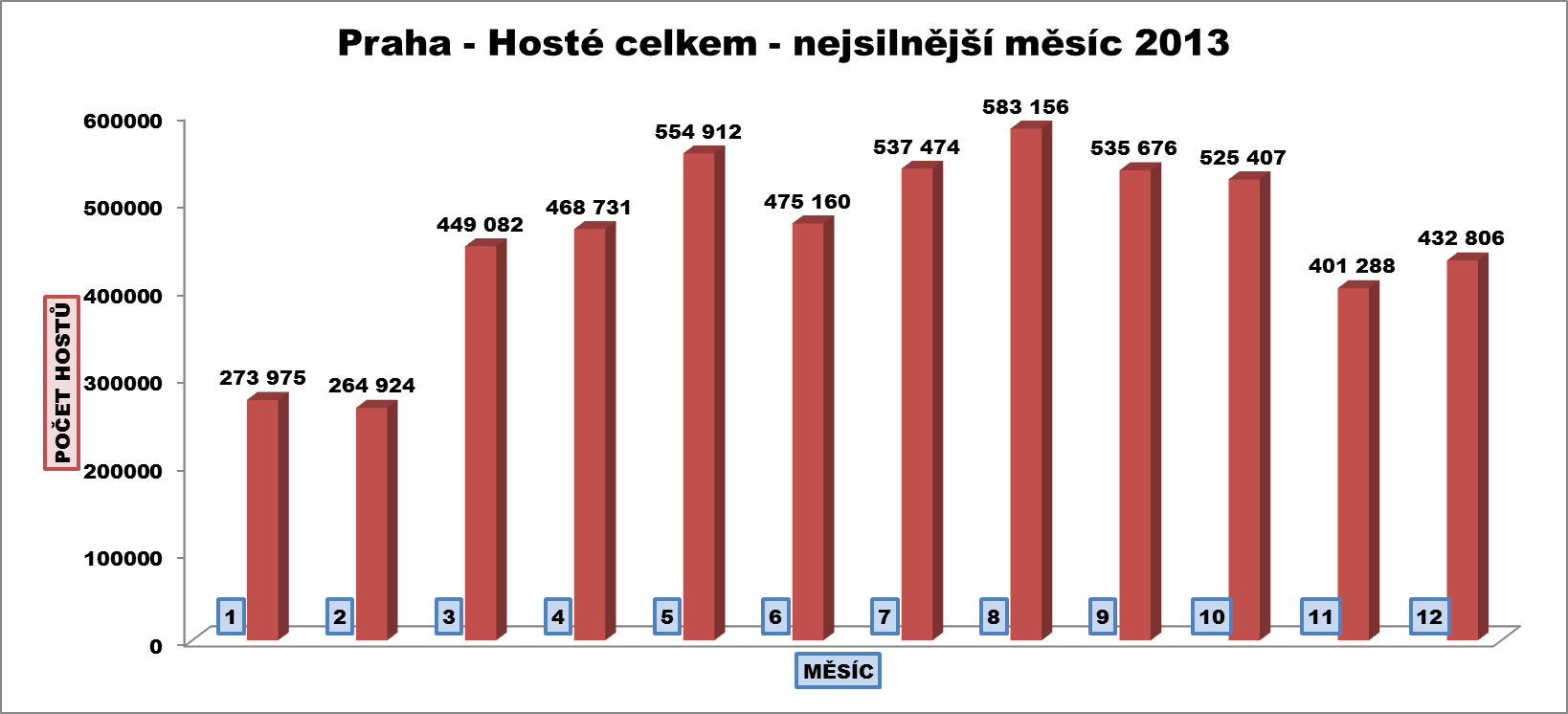 PřenocováníCelkový počet přenocování hostů v hromadných ubytovacích zařízeních v Praze dosáhl během roku 2013 hodnoty 13,668.892, což představuje ve srovnání s rokem 2012 přírůstek o 66.928 přenocování (+0,5 %) a nový rekord.O přírůstek v počtu přenocování se postarali tentokrát pouze rezidenti, u zahraničních hostů zaznamenal Statistický úřad sice zanedbatelný, ale přesto úbytek.Z hlediska množství odbydlených nocí ale výrazně vedou cizinci, domácí klientela tvoří pouhou jednu desetinu. Počet přenocování zahraničních návštěvníků činil 
12,269.538 (89,8 %), domácích 1,399.354 (10,2 %).V souladu s počty hostů se nejvíce ubytování uskutečnilo v Praze v srpnu a nejméně v únoru.Průměrná délka přenocování
Průměrná délka přenocování z celkového pohledu i z pohledu zahraničních hostů zůstává na úrovni roku 2012, průměrná délka přenocování u rezidentů se dokonce o 0,1 noci zlepšila.Celkem: 2,5 nociZahraniční: 2,6 nociDomácí: 1,9 nociZ dlouhodobého pohledu se ale průměrná délka pobytu ve všech kategoriích sice velice pozvolna, ale přesto, zkracuje. (Až do roku 2004 dosahovala celkově 2,8 noci, ještě v roce 2011 2,6 noci.)1. Domácí návštěvníci PrahyCelkem přijelo do Prahy z jiných částí republiky ve sledovaném období 748.767 návštěvníků. Toto číslo představuje podíl na celkovém počtu hostů 13,6 %.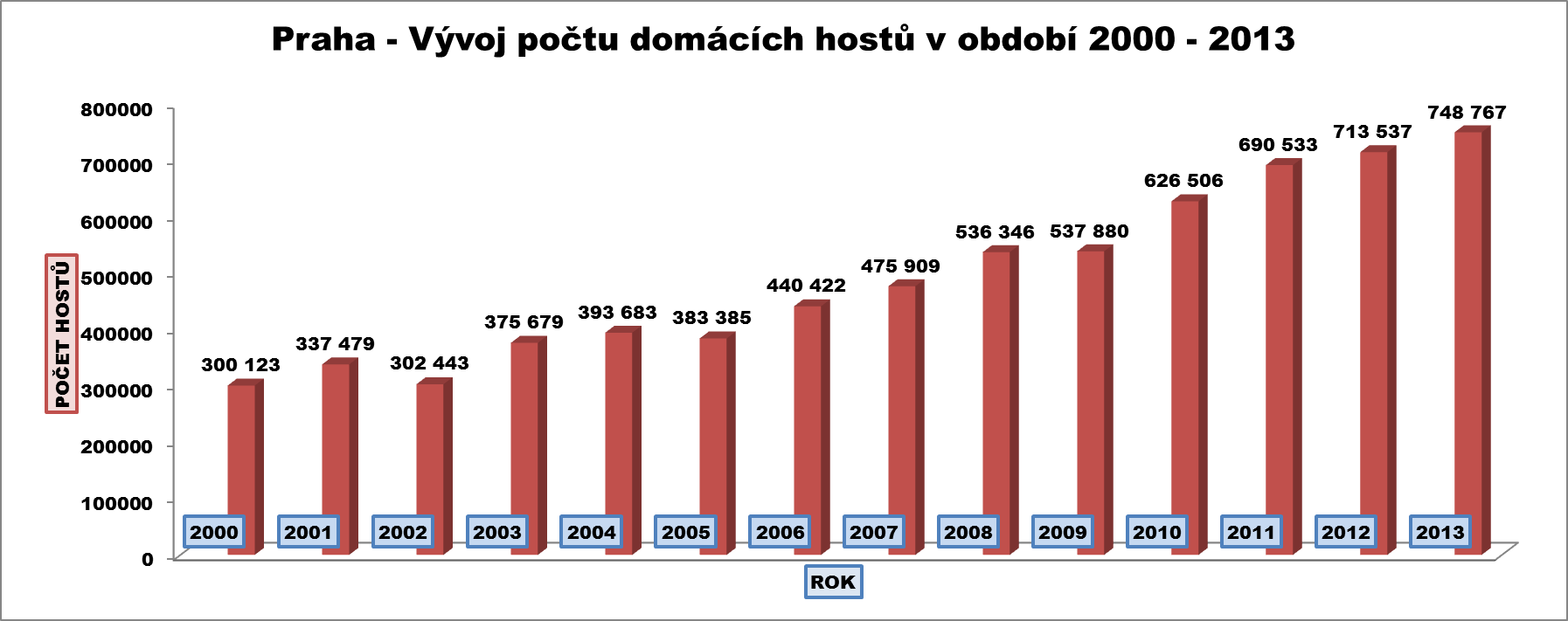 Množství domácích návštěvníků Prahy již několik let nepřetržitě stoupá – rok 2013 znamenal další rekord v řadě, a mírně se zvyšuje jejich podíl na celkovém počtu hostů. Přírůstek u rezidentů činil 35.230 osob (+ 4,9 %).
Přírůstek počtu domácích hostů v roce 2013 sice nedosáhl hodnot z úspěšných let 2010 a 2011, ale vyvíjel se výrazně lépe než v roce 2012. Nejvíce rezidentů si Prahu za svůj cíl vybralo v září, nejméně v lednu, slabší byly i oba prázdninové měsíce, během kterých si Češi volí pro svoji dovolenou spíše jiné destinace.Při posuzování čtvrtletí vede u domácích návštěvníků poslední kvartál roku, celkově je ale návštěvnost Čechů velmi rovnoměrně rozprostřena do celého roku, a žádné čtvrtletí nijak prudce nevybočuje.Za celý rok 2013 uskutečnili rezidenti v hromadných ubytovacích zařízeních v Praze 1,399.354 přenocování, což představuje meziroční přírůstek 80.200 přenocování 
(+6,1 %).Průměrná délka přenocování byla u domácích hostů 1,9 noci, což znamená nepatrné prodloužení délky pobytu rezidentů o 0,1 noci.2. Zahraniční návštěvníci PrahyNerezidenti tvoří hlavní složku návštěvníků Prahy – plných 86,4 %.Počet zahraničních hostů v hromadných ubytovacích zařízeních dosáhl za celý rok 2013 hodnoty 4,753.824, což představuje meziroční přírůstek 73.078 osob (+1,6 %).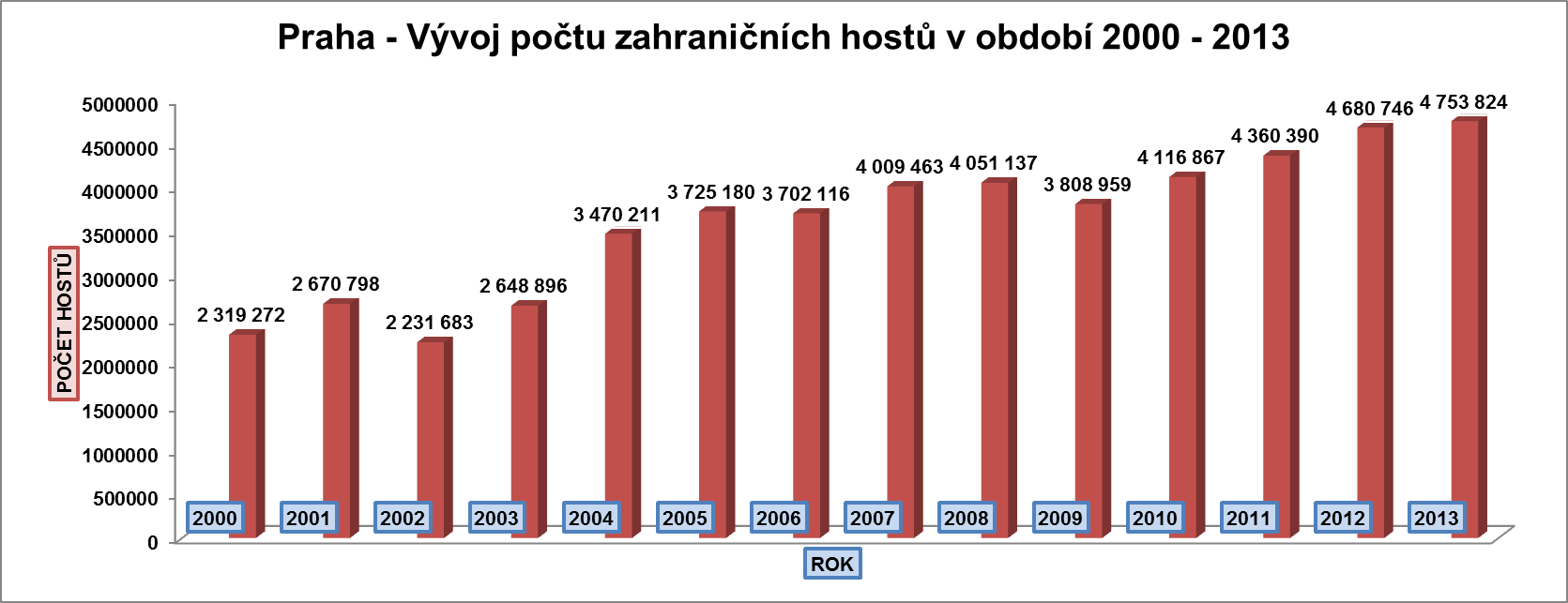 I v kategorii zahraničních návštěvníků bylo dosaženo rekordu, i když tempo přírůstku se zpomalilo poměrně výrazně. (V posledních 3 letech se roční přírůstky počtu nerezidentů pohybovaly mezi 240 a 320 tisíci.)Nejpreferovanějším měsícem byl pro návštěvníky ze zahraničí srpen, nejméně cizinců dokázala Praha přitáhnout v únoru.Při posuzování čtvrtletí stojí z hlediska celkového množství hostů ze zahraničí na vrcholku čtvrtletí třetí, na chvostu pak čtvrtletí první.Zdrojové zeměNejvíce zahraničních hostů přijelo v roce 2013 tradičně z Německa, na druhém místě se umístilo Rusko, na třetím USA. Skladba zdrojových zemí se v kategorii TOP 10 oproti loňskému roku nijak nezměnila, jediným posunem je výměna pořadí mezi Španělskem a Slovenskem na 7. a 8. místě.10 zemí s nejvyšším celkovým počtem návštěvníků v roce 2013:Vývoj návštěvnosti ze zemí TOP 10Země TOP 10 samy o sobě zajišťují 61,3 % všech zahraničních příjezdů (resp. 52,9 % celkových příjezdů) do Prahy.Německo
Jak vyplývá z následujícího grafu, zůstává Německo i nadále s obrovským náskokem naším nejsilnějším zdrojovým trhem. I přesto, že v prvních třech čtvrtletích roku 2013 příjezdy Němců v porovnání s rokem 2012 mírně klesaly, a v důsledku této skutečnosti i celkově hostů z této země meziročně o necelých 26 tisíc ubylo (od r. 2006 je to poprvé, kdy se počet hostů z Německa meziročně nenavýšil), stále ještě vede před druhým Ruskem o bezmála 120 tisíc hostů. Podíl Němců na celkovém počtu zahraničních hostů činí 13,3 % 
(resp. 11,5 % na celkovém počtu hostů, kam jsou zahrnuti i rezidenti).Rusko
Zemí, která se, co do počtu hostů, každým rokem k prvnímu místu přibližuje, ale zatím má pozici dvě, je Rusko. Počet hostů z Ruska narůstá už po několik let opravdu velmi strmým tempem, i když se bohužel letos nepodařilo zopakovat zhruba stotisícové nárůsty z posledních dvou let. V r. 2013 přijelo o cca 46 tisíc Rusů více než v r. 2012. Podíl Rusů na celkovém počtu zahraničních hostů činí 10,9 % (resp. 9,4 % na celkovém počtu hostů).USA
Počty návštěvníků ze Spojených států amerických po krátkém období stagnace opět v posledních dvou letech narůstají, i když i zde je přírůstek r. 2013 ani ne poloviční ve srovnání s rokem předchozím. Podíl hostů z USA činí 7,1 % na celkovém počtu zahraničních hostů (resp. 6,2 % na celkovém počtu hostů).Spojené království (Velká Británie)
Po strmém sestupu v počtu návštěvníků, který skončil v r. 2011, dochází u této země opět k velmi k pozvolnému nárůstu, i když r. 2013 představuje oproti roku 2012 nárůst pouze třetinový.Itálie, Francie, Španělsko
U všech zemí jižní Evropy došlo vlivem hospodářské situace k poklesu v počtu návštěvníků Prahy.
Nejhůře se situace vyvíjí u hostů ze Španělska, které dosáhlo druhého nejvyššího poklesu ze všech sledovaných zemí světa – více než 24 tisíc osob.
Itálii patřila ještě v r. 2011 třetí příčka v celkovém pořadí podle počtu hostů, nyní je už druhým rokem pátá.
Francie si stabilně udržuje pozici 6.
Španělsko letos opět o jednu pozici pokleslo až na místo 8.Slovensko
Možná trochu nenápadně, o to ale vytrvaleji, přibývá v Praze návštěvníků ze Slovenska, v důsledku čehož Slováci každým rokem svoji pozici v pořadí Top 10 vylepšují.Polsko
Návštěvnost z Polska již druhým rokem mírně klesá, i když čísla za 4. čtvrtletí roku 2013 napovídají, že by zde mohlo dojít opět k pozitivnímu obratu.Ostatní asijské země (tzn. asijské země bez Číny, Indie, Izraele, Japonska a Jižní Koreje, které jsou Statistickým úřadem sledovány zvlášť)
Tato oblast není záměrně do grafu zahrnuta, protože skladba zemí se v jednotlivých letech mění (v důsledku toho, že Statistický úřad některé země z této skupiny postupně začal sledovat samostatně). Křivka v grafu by proto byla zavádějící.Z asijských zemí, které sleduje Statistický úřad jednotlivě, k nám přijelo nejvíce hostů z Číny – konkrétně 108.198 (tzn. 11. místo).Magickou hranici 100 tisíc návštěvníků ročně překročily ještě Rakousko (105.515) a Japonsko (100.903), kterým by patřily pomyslné příčky 12 a 13.Severské země dosáhly z hlediska celkového počtu hostů významných přírůstků, jedinou výjimkou z této oblasti jsou Dánové, kterých více než o 4,5 tisíce ubylo.Velmi nadějným zdrojovým trhem se zdá být Ukrajina, která byla v roce 2013 těsně pod hranicí 100 tisíc hostů a vykazuje již od r. 2010 každoročně velmi solidní přírůstky. 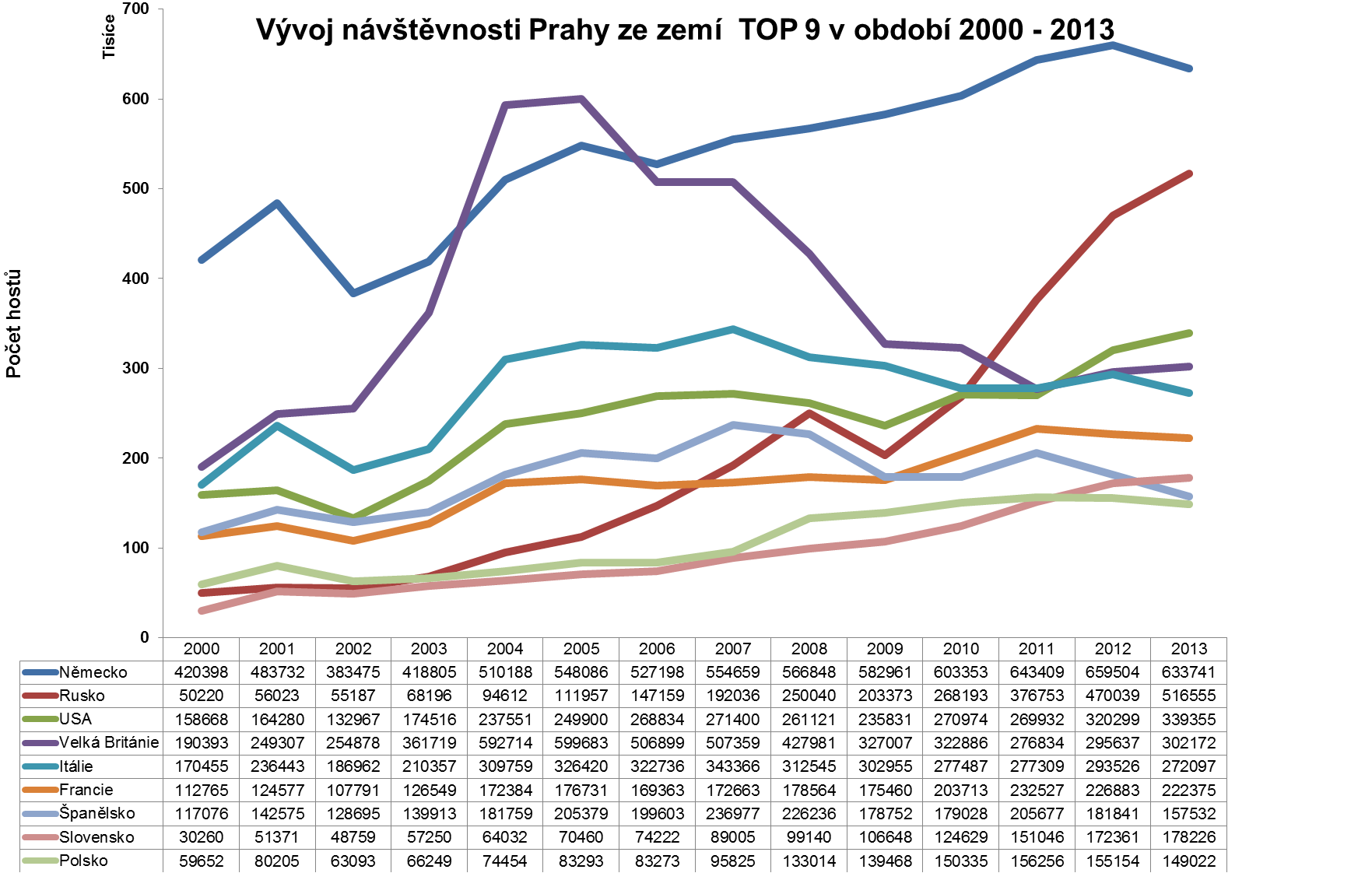 Podíl jednotlivých oblastí světa na cestovním ruchu PrahyPři pohledu na jednotlivé světadíly a oblasti světa vidíme, že nejvíce hostů k nám stále ještě přijíždí z nejrůznějších zemí Evropy, i když, v důsledku stále větší diverzifikace zdrojových zemí, jejich podíl na celkovém počtu zahraničních hostů každoročně pozvolna klesá zejména ve prospěch hostů z Ruska a z Asie. To ovšem neznamená, že by dlouhodobě klesalo množství Evropanů, měřeno v absolutních číslech. V roce 2013 sice hostů z Evropy mírně (o cca 35 tisíc) ubylo, jinak ale množství hostů roste s menšími výkyvy každoročně ve všech kategoriích. 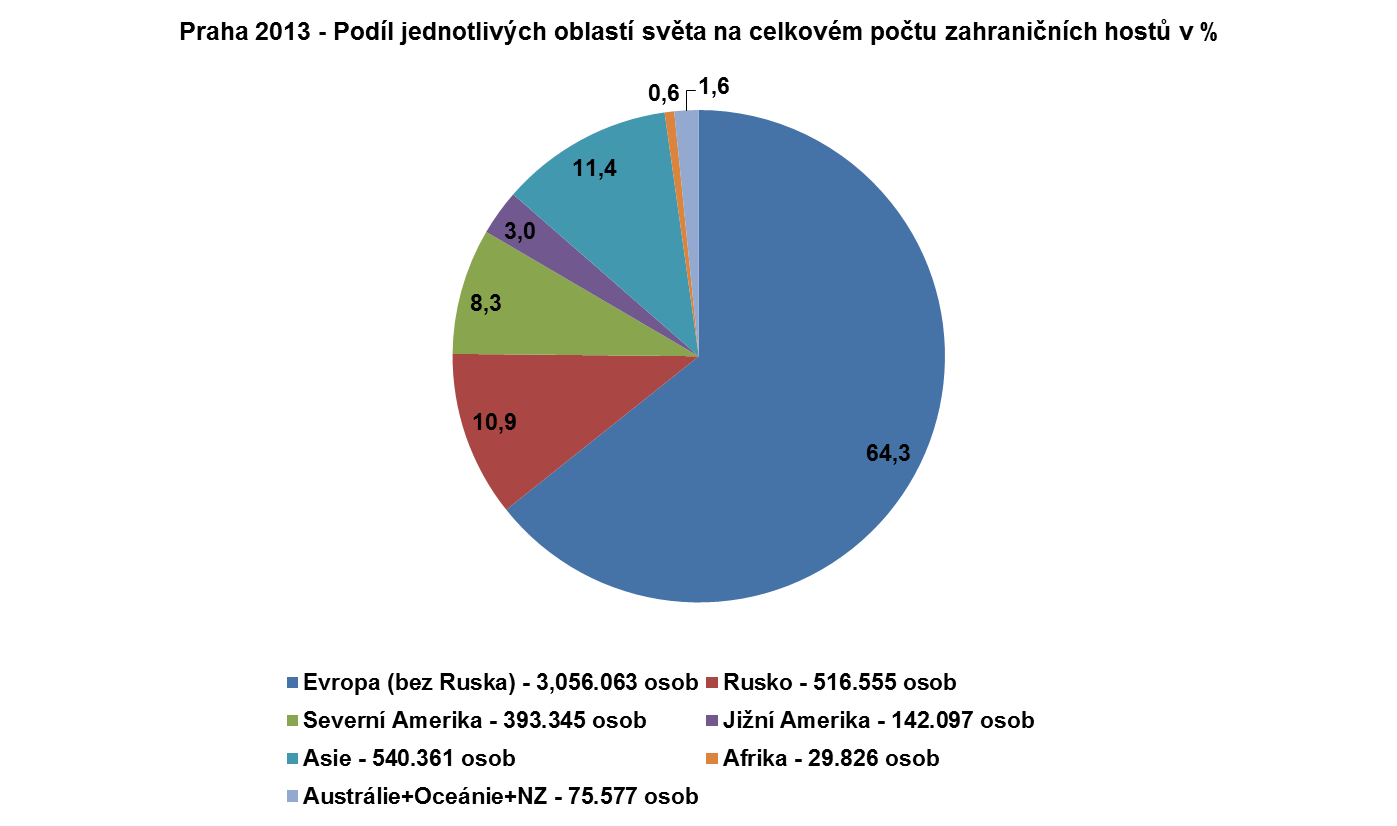 Absolutní přírůstek zahraničních návštěvníků PrahyCelkový přírůstek nerezidentů činí za celý rok 2013 73.078 osob (tj. +1,6 %).Největší přírůstky hostů ve srovnání s rokem 2012 ze zemí:Největší úbytky hostů ve srovnání s rokem 2012 ze zemí:* Kategorie Ostatní evropské země zahrnuje ty státy Evropy, které Statistický úřad nesleduje samostatněCelkový počet přenocování zahraničních návštěvníkůPočet přenocování zahraničních hostů v hromadných ubytovacích zařízeních dosáhl za
 r. 2013 hodnoty 12,269.538, což představuje meziroční úbytek 13.272 přenocování 
(-0,1 %).Z celkového počtu přenocování připadá na zahraniční návštěvníky 89,8 % noclehů.Prvenství v počtu přenocování si obhájilo s náskokem více než 640 tisíc noclehů Rusko před druhým Německem, které má, i přes takřka stotisícový úbytek počtu přenocování, takřka o 660 tisíc přenocování více než třetí USA. Spojené státy americké si 
o jednu pozici oproti minulým letům polepšily, a naopak o jednu příčku si pohoršila Itálie. Nejvyšší počet přenocování ze zemí:* Kategorie ostatní asijské země zahrnuje všechny asijské země s výjimkou Číny, Indie, Izraele, Japonska a Jižní Koreje, které jsou Statistickým úřadem sledovány zvlášť.Průměrná doba přenocování zahraničních návštěvníkůPrůměrná délka přenocování zůstává s hodnotou 2,6 noci na  úrovni roku 2012.
Nejvyšší počet nocí u nás během roku 2013 strávili návštěvníci z Ruska – 4,1 noci, výborného výsledku 3,2 noci dosáhli Malťané, výrazně nadprůměrně dlouhou dobu 3,1 noci pobývali v Praze i hosté z Dánska a Izraele. 
Na opačném konci pomyslného žebříčku najdeme hosty z Jižní Koreje a Číny (1,7 noci) a také Slovenska (1,8 noci).Porovnání vývoje cestovního ruchu v Praze s celkovým vývojem v rámci ČRDo hromadných ubytovacích zařízení v rámci celé České republiky přijelo v roce 2013 celkem 13,868.336 hostů, což představuje navýšení o 221.423 osob – tj. o1,6 %.Z toho bylo 52,7 % nerezidentů a 47,3 % rezidentů.
Nejvíce hostů přijelo do České republiky z Německa (1,385.398), na druhém místě se umístili návštěvníci z Ruska (759.138), na třetím jsou Slováci (395.352).Podíl počtu hostů v Praze na celkovém počtu hostů v rámci České republiky činí s 5,502.591 návštěvníky 39,7 %.Počet přenocování hostů v hromadných ubytovacích zařízeních v celé České republice dosáhl za rok 2013 hodnoty 39,316.017, což je o 251.495 noclehů (0,6 %) méně než v roce předcházejícím. Podíl Prahy na celorepublikovém přenocování činí 34,8 %, což je 13,668.892 nocí.Do České republiky tedy v roce 2013 v porovnání s rokem 2012 přijelo více hostů, 
počet přenocování však mírně poklesl.Autor: Ing. Martina Kuřitková, oddělení statistiky a analýz, Pražská informační služba – Prague City Tourism 
na základě údajů Českého statistického úřadu zveřejněných 7. 2. 2014ZeměPočet hostůPřírůstek/ÚbytekPřírůstek/Úbytek v %Německo633 741-25.763-3,9Rusko516 555+46.516+9,9USA339 355+19.056+5,9VB302 172+6.535+2,2Itálie272 097-21.429-7,3Francie222 375-4.508-2,0Slovensko178 226+5.865+3,4Španělsko157 532-24.309-13,4Polsko149 022-6.132-4,0Ostatní asijské země141 571+7.401+5,5ZeměPřírůstekPřírůstek v %Rusko46 516+9,9USA19 056+5,9Ukrajina13 192+16,3Švédsko12 296+18,5Čína10 006+10,2Norsko8 916+17,9Jižní Korea8 638+11,0Finsko7 600+20,7Ostatní asijské země7 401+5,5Velká Británie6 535+2,2ZeměÚbytekÚbytek v %Německo-25 763-3,9Španělsko-24 309-13,4Itálie-21 429-7,3Chorvatsko-8 738-25,1Polsko-6 132-4,0Ostatní evropské země*-5 874-6,1Maďarsko-4 921-6,6Dánsko-4 650-5,9Francie-4 508-2,0Japonsko-4 006-3,8ZeměPočet přenocováníPřírůstek/ÚbytekPřírůstek/Úbytek v %Rusko2 122 258+191.102+9,9Německo1 479 290-95.348-6,1USA820 439+31.801+4,0Itálie763 827-84.780-10,0VB729 182+10.454+1,5Francie576 100-22.865-3,8Španělsko427 233-87.874-17,1Slovensko322 642-1.169-0,4Ostatní asijské země*316 330+2.839+0,9Polsko285 549-19.805-6,5